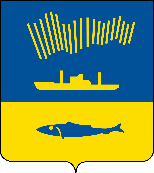 АДМИНИСТРАЦИЯ ГОРОДА МУРМАНСКАР А С П О Р Я Ж Е Н И Е                                                                                                          № В соответствии с Гражданским кодексом Российской Федерации, руководствуясь статьями 48, 52 Устава муниципального образования город Мурманск:1. Внести в приложение к постановлению администрации 
города Мурманска от 23.12.2003 № 1153 «Об утверждении Положения о комитете имущественных отношений города Мурманска» (в ред. постановлений от 31.05.2005 № 480, от 19.01.2007 № 45, от 11.03.2008 № 340, распоряжений от 23.06.2011 № 92-р, от 20.07.2012 № 72-р, от 20.12.2012                  № 117-р, от 01.08.2013 № 51-р, от 01.10.2014 № 68-р, от 29.02.2016 № 13-р,                 от 09.02.2017 № 5-р, от 06.03.2017 № 10-р, от 29.01.2018 № 4-р, от 08.11.2018   № 69-р, от 18.01.2019 № 3-р, от 19.02.2020 № 12-р, от 28.01.2021 № 3-р) следующие изменения:- дополнить пункт 4 новым подпунктом 4.2.37 следующего содержания:«4.2.37. Осуществление модернизации и доработки используемых Комитетом автоматизированных систем, в отношении которых исключительные права на интеллектуальную собственность принадлежат муниципальному образованию город Мурманск и учитываются в составе муниципальной казны города Мурманска.».2. Отделу информационно-технического обеспечения и защиты информации администрации города Мурманска (Кузьмин А.Н.) разместить настоящее распоряжение на официальном сайте администрации города Мурманска в сети Интернет.3. Редакции газеты «Вечерний Мурманск» (Хабаров В.А.) опубликовать настоящее распоряжение.4. Настоящее распоряжение вступает в силу со дня официального опубликования.5. Контроль за выполнением настоящего распоряжения возложить на заместителя главы администрации города Мурманска Синякаева Р.Р.Временно исполняющий полномочияглавы администрации города Мурманска                                       В.А. Доцник